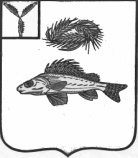 СОВЕТ МАРЬЕВСКОГО МУНИЦИПАЛЬНОГО ОБРАЗОВАНИЯЕРШОВСКОГО РАЙОНА САРАТОВСКОЙ ОБЛАСТИРЕШЕНИЕот 21.02.2022 г.                                             № 44-127   Об утверждении отчета об исполнении бюджета Марьевского муниципального  Ершовского района Саратовской области за 2021 год.В соответствии с Уставом Марьевского муниципального образования Ершовского района Саратовской области  Совет Марьевского муниципального образования Ершовского района Саратовской области РЕШИЛ:1. Утвердить отчет об исполнении бюджета Марьевского муниципального образования за 2021 год, по доходам в сумме  8822,6 тыс.руб. (план 6129,2 тыс.руб.), по расходам в сумме 6317,1 тыс.руб.  (план 7332,4 тыс.руб.) источник финансирования дефицита бюджета 2505,5 тыс.руб., согласно приложениям № 1, № 2,  № 3, № 4, № 5. № 62. Обнародовать данное решение в местах определенных для размещения муниципальных правовых актов и на сайте в сети интернет.Глава Марьевского муниципального образования                                                           С.И. ЯковлевПриложение №1к решению Совета МарьевскогоМО Ершовского районаСаратовской областиот 21.02.2022 г. № 44-127Объем поступлений доходов в бюджет Марьевского муниципального образования  Ершовского района Саратовской областипо кодам классификации доходов на 2021 год (тыс. рублей)Приложение № 2 к Решению Совета Марьевского муниципального образования Ершовского района Саратовской областиот 21.02.2022 г. № 44-127Источники внутреннего финансирования дефицита бюджета Марьевского муниципального образования  Ершовского района Саратовской области, перечень статей и видов источников финансирования дефицита бюджета Марьевского муниципального образования  Ершовского района Саратовской областина 2021 год(тыс. рублей.)Приложение № 3 к Решению Совета Марьевского муниципального образования Ершовского района Саратовской областиот 21.02.2022 г. № 44-127Объем и распределение бюджетных ассигнований бюджета Марьевского муниципального образования  Ершовского района Саратовской области по разделам,
подразделам, целевым статьям (муниципальным программам и
непрограммным направлениям деятельности), группам  видов расходов бюджета    на 2021 год (тыс. рублей)Приложение № 4 к Решению Совета Марьевского муниципального образования Ершовского района Саратовской области    от 21.02.2022 г. № 44-127Ведомственная структура расходов бюджета Марьевского муниципального образования  Ершовского района Саратовской области на 2021 год(тыс. рублей)Приложение №  5 к Решению Совета Марьевского муниципального образования Ершовского района Саратовской области                                                                              от 21.02.2022 г. № 44-127Объем и распределение бюджетных ассигнований по целевым статьям муниципальных программ  муниципального образования,  группам  видов расходов классификации расходов бюджета Марьевского муниципального образования Ершовского района Саратовской области на 2021 год(тыс. рублей)Код классификации доходов бюджетовКод классификации доходов бюджетовНаименование кода классификации доходов бюджетовПланГлавныйадминистратордоходовбюджетаВида и подвида доходов бюджетаНаименование кода классификации доходов бюджетовПланФакт% испол000100 00000 00 0000 000НАЛОГОВЫЕ И НЕНАЛОГОВЫЕ ДОХОДЫ3800,56493,9     171НАЛОГОВЫЕ ДОХОДЫ3703,56366,0 172000101 00000 00 0000 000Налоги на прибыль, доходы178,0235,8132000101 02000 01 0000 110Налог на доходы физических лиц178,0235,8 132000105 00000 00 0000 000Налоги на совокупный доход2719,55568,5205000105 03010 01 0000 110Единый сельскохозяйственный налог2719,55568,5205000106 00000 00 0000 000Налоги на имущество801,0559,070000106 01030 10 0000 110Налог на имущество физических лиц 202,035,818000106 06000 10 0000 110Земельный налог 599,0623,2104000108 00000 00 0000 110Государственная пошлина5,02,754712108 04020 01 0000 000Госпошлина за совершение нотариальных действий5,02,754НЕНАЛОГОВЫЕ ДОХОДЫ97,0127,9132000116 00000 00 0000 000Денежные взыскания ( штрафы)3,0712116 02020 02 0000 140Административные штрафы, установленные законами субъектов Российской Федерации об административных правонарушениях, за нарушение муниципальных правовых актов3,0712111 05035 10 0000 120Доходы от сдачи в аренду имущества33,9000117 15000 00 0000 000Инициативные платежи, зачисляемые в бюджеты сельских поселений94,094,0100712     117 15030 10 2041 150Инициативные платежи, зачисляемые в бюджеты сельских поселений (инициативные платежи граждан на реализацию проекта «Ремонт водовода от насосной станции до с. Марьевка  Ершовского района Саратовской области» с использованием средств областного бюджета)44,044,0100712    117 15030 10 3041 150  Инициативные платежи, зачисляемые в бюджеты сельских поселений (инициативные платежи индивидуальных предпринимателей и юридических лиц  на реализацию проекта «Ремонт водовода от насосной станции до с. Марьевка  Ершовского района Саратовской области» с использованием средств областного бюджета)50,050,0100ИТОГО ДОХОДОВ3800,56493,9171000200 00000 00 0000 000Безвозмездные поступления2328,72328,7100000202 00000 00 0000 000Безвозмездные поступления от других бюджетов бюджетной системы Российской Федерации2328,72328,7100000202 10000 00 0000 000Дотации бюджетам субъектов Российской Федерации и муниципальных образований44,444,4100000202 16001 00 0000 150Дотации на выравнивание бюджетной обеспеченности44,444,4100712202 16001 10 0002 150Дотации бюджетам сельских поселений на выравнивание бюджетной обеспеченности за счёт субвенций из областного бюджета44,444,4100000202 20000 00 0000 151Субсидии бюджетам системы Российской Федерации1448,51448,5100712202 25576 10 0000 150Субсидия бюджетам сельских поселений на обеспечение комплексного развития сельских территорий662,8662,8100712202 29999 10 0073 151Субсидия бюджетам сельских поселений области на реализацию инициативных проектов785,7785,7100000202 30000 00 0000 150Субвенции бюджетам субъектов Российской Федерации и муниципальных образований93,793,7100000202 35118 00 0000 150Субвенции бюджетам на осуществление первичного воинского учета на территориях, где отсутствуют военные комиссариаты93,793,7100712202 35118 10 0000 150Субвенции бюджетам сельских поселений на осуществление первичного воинского учета на территориях, где отсутствуют военные комиссариаты 93,793,7100000202 40000 00 0000 150Иные межбюджетные трансферты всего 742,1742,1100000202 40014 00 0000 150Межбюджетные трансферты, передаваемые бюджетам сельских поселений из бюджета муниципального района на осуществление части полномочий по решению вопросов местного значения в соответствии с заключенными соглашениями621,5621,5100712202 40014 10 0013 150Межбюджетные трансферты, передаваемые бюджетам  сельских поселений из бюджета муниципального района на осуществление части полномочий по решению вопросов местного значения в соответствии с заключенными соглашениями по дорожной деятельности в отношении дорог местного значения в границах населенных пунктов муниципального образования621,5621,5100000202 49999 10 0000 150Межбюджетные трансферты, передаваемые бюджетам сельских поселений120,6120,6100712202 49999 10 0054 150Межбюджетные трансферты, передаваемые бюджетам сельских поселений области на достижение надлежащего уровня оплаты труда в органах местного самоуправления120,6120,6100ВСЕГО ДОХОДОВ6129,28822,6144Превышение доходов над расходами (-дефицит, + профицит)-1203,2-2505,5Источник внутреннего финансирования дефицита1203,22505,5Код классификации источников финансирования дефицита бюджетаКод классификации источников финансирования дефицита бюджетаНаименование групп, подгрупп, статей, видов источников внутреннего финансирования дефицита бюджетаПланГлавногоадминистратораисточниковфинансированиядефицитабюджетаГруппы, подгруппы, статьи и вида источника финансирования дефицита бюджетаНаименование групп, подгрупп, статей, видов источников внутреннего финансирования дефицита бюджетаПланФакт % испол7120105 0000 00 0000 000Изменение остатков средств на счетах по учету средств бюджетов1203,22505,57120105 0201 10 0000 510Увеличение прочих остатков денежных средств бюджетов сельских поселений-6129,2 -8822,67120105 0201 10 0000 610Уменьшение прочих остатков денежных средств бюджетов сельских поселений7332,4 6317,1Итого1203,22505,5НаименованиеКодразделаКодподразделаКодцелевойстатьиКод вида расходовПлан Факт % испол.Общегосударственные вопросы01002010,51785,289Функционирование высшего должностного лица субъекта Российской Федерации и муниципального образования0102700,6628,390Выполнение функций органами местного самоуправления0102410 00 00000700,6628,390Обеспечение деятельности представительного органа  местного самоуправления0102411 00 00000700,6628,390Расходы на обеспечение деятельности главы  муниципального образования0102411 00 02000   580,0507,788Расходы на выплаты персоналу в целях обеспечения выполнения функций государственными (муниципальными) органами, казенными учреждениями0102411 00 02000100580,0507,788Достижение надлежащего уровня оплаты труда в органах местного самоуправления0102411 00 78620120,6120,6100Расходы на выплаты персоналу в целях обеспечения выполнения функций государственными (муниципальными) органами, казенными учреждениями0102411 00 78620100120,6120,6100Функционирование законодательных (представительных) органов государственной власти и представительных органов муниципальных образований01031,91,579Выполнение функций органами местного самоуправления0103410 00 000001,9   1,579Обеспечение деятельности представительного органа местного самоуправления0103411 00 000001,91,579Расходы на обеспечение функций центрального аппарата0103411 00 022001,91,579Иные бюджетные  ассигнования0103411 00 022008001,91,579Функционирование Правительства Российской Федерации, высших исполнительных органов государственной власти субъектов Российской Федерации, местных администраций 01041258,01155,492Выполнение функций органами местного самоуправления0104410 00 000001225,51122,992Обеспечение деятельности органов исполнительной власти0104413 00 000001225,51122,992Расходы на обеспечение функций центрального аппарата0104413 00 022001223,01121,392Расходы на выплаты персоналу в целях обеспечения выполнения функций государственными (муниципальными) органами, казенными учреждениями0104413 00 02200100961,0890,793Закупка товаров, работ и услуг для государственных (муниципальных) нужд0104413 00 02200200262,0230,688Уплата земельного налога, налога на имущество  и транспортного налога органами местного самоуправления0104413 00 061002,51,664Иные бюджетные ассигнования0104413 00 061008002,51,664Предоставление межбюджетных трансфертов 0104960 00 0000032,5  32,5100Предоставление межбюджетных трансфертов из бюджетов поселений0104961 00 0000032,532,5100Межбюджетные трансферты, передаваемые бюджетам муниципальных районов из бюджетов поселений на осуществление части полномочий по решению вопросов местного значения соответствии с заключёнными соглашениями в части формирования и исполнения бюджетов поселений0104961 00 0301032,532,5100Межбюджетные трансферты0104961 00 0301050032,532,5100Другие общегосударственные вопросы011350,050,0100Расходы по исполнению отдельных обязательств0113990 00 0000050,050,0100Внепрограммные мероприятия0113993 00 0000050,050,0100Внепрограммные мероприятия в сфере общегосударственных вопросов0113993 00 1030050,050,0100Иные бюджетные ассигнования0113993 00 1030080050,050,0100Национальная оборона020093,793,7100Мобилизационная и вневойсковая подготовка020393,793,7100Осуществление переданных полномочий  РФ0203900 00 0000093.793.7100Осуществление переданных полномочий  РФ за счет субвенций из федерального бюджета0203902 00 0000093,793,7100Осуществление первичного воинского учета на территории, где отсутствуют военные комиссариаты020390 2 00 5118093,793,7100Расходы на выплаты персоналу в целях обеспечения выполнения функций государственными (муниципальными) органами, казенными учреждениями0203902 00 5118010092,792,7100Закупка товаров, работ и услуг для государственных (муниципальных) нужд0203902 00 511802001,01,0100Национальная безопасность и правоохранительная деятельность030029,5Обеспечение пожарной безопасности031029,5Программа муниципального образования031029,5Защита населения и территорий от чрезвычайных ситуаций , обеспечение пожарной безопасности в муниципальном образованиина 2021-2023 годы0310820 00 0000029,5подпрограмма « Обеспечение пожарной безопасности на территории муниципального образования»0310821 00 0110029,5Закупка товаров, работ и услуг для государственных                     ( муниципальных) нужд0310821 00 0110020029,5Национальная экономика0400808,5621,577Дорожное хозяйство0409808,5621,577Программа муниципального образования0409808,5621,577Развитие транспортной системы  на территории муниципального образования на 2021-2023 годы 0409780 00 00000808,5621,577Межбюджетные трансферты, передаваемые бюджетам  сельских поселений из бюджета муниципального района на осуществление части полномочий по решению вопросов местного значения в соответствии с заключенными соглашениями по дорожной деятельности в отношении дорог местного значения в границах населенных пунктов муниципального образования0409781 00 1010050,050,0100подпрограмма « Повышение безопасности дорожного движения на территории муниципального Образования»образования»0409781 00 1010050,050,0100Закупка товаров, работ и услуг для государственных (муниципальных) нужд0409781 00 1010020050,050,0100Межбюджетные трансферты, передаваемые бюджетам  сельских поселений из бюджета муниципального района на осуществление части полномочий по решению вопросов местного значения в соответствии с заключенными соглашениями по дорожной деятельности в отношении дорог местного значения в границах населенных пунктов муниципального образования 0409782 00 10410571,5571,5100подпрограмма «Капитальный ремонт, ремонт и содержание автомобильных дорог местного значения в границах населенных пунктов муниципального образования»0409782 00 10410571,5571,5100Закупка товаров, работ и услуг для государственных (муниципальных) нужд0409782 00 10410200571,5571,5100Подпрограмма «Капитальный ремонт, ремонт и содержание автомобильных дорог местного значения в границах населенных пунктов муниципального образования за счет средств местного бюджета»04097820010212187,0Закупка товаров, работ и услуг для государственных (муниципальных) нужд04097820010212200187,0Жилищно-коммунальное хозяйство05004273,83651,285Коммунальное хозяйство05023182,92587,781Программа муниципального образования05023182,92587,781Обеспечение населения доступным жильем и развитие жилищной коммунальной инфраструктуры муниципального образования до 2023 года0502720 00 000003182,92587,781подпрограмма «Обеспечение населения муниципального образования водой питьево-хозяйственного назначения » 0502726 00000003182,92587,781Обеспечение населения муниципального образования водой питьево-хозяйственного назначения0502726 00011002083,31488,171Закупка товаров, работ и услуг для государственных (муниципальных) нужд0502726 0001100200280,1210,875Капитальные вложения в объекты недвижимого имущества государственной (муниципальной) собственности0502726 00011004001803,21277,371Реализация инициативных проектов050272601000001099,61099,6100Реализация инициативных проектов за счет субсидий из областного бюджета (проект «Ремонт водовода от насосной станции до с. Марьевка  Ершовского района Саратовской области»)0502726 0172101785,7785,7100Закупка товаров, работ и услуг для государственных (муниципальных) нужд0502726 0172101200785,7785,7100Реализация инициативных проектов за счёт средств местного бюджета, за исключением инициативных платежей (проект «Ремонт водовода от насосной станции до с. Марьевка  Ершовского района Саратовской области») 0502726 01S2111219,9219,9100Закупка товаров, работ и услуг для государственных (муниципальных) нужд0502726 01S2111200219,9219,9100Реализация инициативных проектов за счёт средств местного бюджета в части  инициативных  платежей граждан (проект «Ремонт водовода от насосной станции до с. Марьевка  Ершовского района Саратовской области» )0502726 01S212144,044,0100Закупка товаров, работ и услуг для государственных (муниципальных) нужд0502726 01S212120044,044,0100Реализация инициативных проектов за счёт средств местного бюджета в части инициативных платежей индивидуальных предпринимателей и юридических лиц (проект «Ремонт водовода от насосной станции до с. Марьевка  Ершовского района Саратовской области»)0502726 01S213150,050,0100Закупка товаров, работ и услуг для государственных (муниципальных) нужд0502726 01S213120050,050,0100Благоустройство05031090,91063,598Программа муниципального образования0503144,0116,681Благоустройство на территории муниципального образования на 2021-2023 годы0503840 00 00000144,0116,681Подпрограмма «Уличное освещение       05   03840 00 01111          50,0 41,3  83Закупка товаров, работ и услуг для государственных (муниципальных) нужд0503840 00 0111120050,041,383подпрограмма «Организация и содержание мест захоронения»0503840000111250,049,899Закупка товаров, работ и услуг для государственных (муниципальных) нужд05038400001112   20050,049,899подпрограмма « Развитие благоустройства на территории муниципального образования»0503840 00 0111344,025,558Закупка товаров, работ и услуг для государственных (муниципальных) нужд0503840 00 0111320044,025,558Программа муниципального образования «Комплексное развитие сельских территорий на 2020-2025 годы»0503890 0000000946,9946,9100подпрограмма « Создание и развитие инфраструктуры на сельских территориях»0503891 0000000946,9946,9100Обеспечение комплексного развития сельских территорий за счет средств резервного фонда Правительства Российской Федерации050389102L576F662,8946,9100Закупка товаров, работ и услуг для государственных (муниципальных) нужд050389102L576F200662,8662,8100обеспечение комплексного развития сельских территорий за счет средств местного бюджета050389102S5760284,1284,1100Закупка товаров, работ и услуг для государственных (муниципальных) нужд050389102S5760200284,1284,1100Социальная политика1000116,4115,599Пенсионное обеспечение1001115,2115,2100Программа муниципального образования1001115,2115,2100Социальная поддержка и социальное обслуживание граждан  муниципального образования до 2023 года1001800 00 00000115,2115,2100подпрограмма «Социальная поддержка граждан»1001802 01 00000115,2115,2100Доплата к пенсиям муниципальным служащим1001802 01 01117115,2115,2100Социальное обеспечение и иные выплаты  населению1001802 01 01117300115,2115,2100Охрана семьи и детства10041,20,325Программа муниципального образования10041,20,325подпрограмма «Социальное обеспечение и иные выплаты населению» 100480301000001,20,325Предоставление ежемесячных компенсационных выплат на детей100480301011141,20,325Расходы на выплаты персоналу в целях обеспечения выполнения функций государственными (муниципальными) органами, казенными учреждениями.100480301011141001,20,325Всего расходов:7332,4  6317,186Наименование главного распорядителя средств бюджета  Марьевского_муниципального образования, разделов, подразделов, целевых статей и видов расходовКод главного распорядителя средств бюджетаКоды классификации расходов бюджетаКоды классификации расходов бюджетаКоды классификации расходов бюджетаКоды классификации расходов бюджетаКоды классификации расходов бюджетаКоды классификации расходов бюджетаКоды классификации расходов бюджетаНаименование главного распорядителя средств бюджета  Марьевского_муниципального образования, разделов, подразделов, целевых статей и видов расходовКод главного распорядителя средств бюджетаРазделПодразделЦелеваястатьяВидрасходовпланфакт% испол1234567Совет Марьевского муниципального образования734702,5629,890Общегосударственные вопросы734702,5629,890Функционирование высшего должностного лица субъекта Российской Федерации и муниципального образования734   01  02      700,6 628,3  90Выполнение функций органами местного самоуправления734   01  02410 00 00000700,6628,390Обеспечение деятельности представительного органа  местного самоуправления7340102411 00 00000700,6628,390Расходы на обеспечение деятельности главы  муниципального образования7340102411 00 02000   580,0507,788Расходы на выплаты персоналу в целях обеспечения выполнения функций государственными (муниципальными) органами, казенными учреждениями7340102411 00 02000100580,0507,788Достижение надлежащего уровня оплаты труда в органах местного самоуправления7340102411 00 78620120,6120,6100Расходы на выплаты персоналу в целях обеспечения выполнения функций государственными (муниципальными) органами, казенными учреждениями7340102411 00 78620100120,6120,6100Функционирование законодательных (представительных) органов государственной власти и представительных органов муниципальных образований73401031,91,579Выполнение функций органами местного самоуправления7340103410 00 000001,9   1,579Обеспечение деятельности представительного органа местного самоуправления7340103411 00 000001,91,579Расходы на обеспечение функций центрального аппарата7340103411 00 022001,91,579Иные бюджетные  ассигнования7340103411 00 022008001,91,579Администрация Марьевского МО7126629,95687,386Общегосударственные вопросы71201001308,01205,492Функционирование Правительства Российской Федерации, высших исполнительных органов государственной власти субъектов Российской Федерации, местных администраций71201041258,01155,492Выполнение функций органами местного самоуправления7120104410 00 000001225,51122,992Обеспечение деятельности органов исполнительной власти7120104413 00 000001225,51122,992Расходы на обеспечение функций центрального аппарата7120104413 00 022001223,01121,392Расходы на выплаты персоналу в целях обеспечения выполнения функций государственными (муниципальными) органами, казенными учреждениями7120104413 00 02200100961,0890,793Закупка товаров, работ и услуг для государственных (муниципальных) нужд7120104413 00 02200200262,0230,688Уплата земельного налога, налога на имущество  и транспортного налога органами местного самоуправления7120104413 00 061002,51,664Иные бюджетные ассигнования7120104413 00 061008002,51,664Предоставление межбюджетных трансфертов 7120104960 00 0000032,532,5100Предоставление межбюджетных трансфертов из бюджетов поселений7120104961 00 0000032,5  32,5100Межбюджетные трансферты, передаваемые бюджетам муниципальных районов из бюджетов поселений на осуществление части полномочий по решению вопросов местного значения соответствии с заключёнными соглашениями в части формирования и исполнения бюджетов поселений7120104961 00 0301032,532,5100Межбюджетные трансферты7120104961 00 0301050032,532,532,5100Другие общегосударственные вопросы712011350,050,0100Расходы по исполнению отдельных обязательств7120113990 00 0000050,050,0100Внепрограммные мероприятия7120113993 00 0000050,050,0100Внепрограммные мероприятия в сфере общегосударственных вопросов7120113993 00 1030050,050,0100Иные бюджетные ассигнования7120113993 00 1030080050,050,0100Национальная оборона712020093,793,7100Мобилизационная и вневойсковая подготовка712020393,793,7100Осуществление переданных полномочий  РФ7120203900 00 0000093.793.7100Осуществление переданных полномочий  РФ за счет субвенций из федерального бюджета7120203902 00 0000093,793,7100Осуществление первичного воинского учета на территории, где отсутствуют военные комиссариаты712020390 2 00 5118093.793,7100Расходы на выплаты персоналу в целях обеспечения выполнения функций государственными (муниципальными) органами, казенными учреждениями7120203902 00 5118010092,792,7100Закупка товаров, работ и услуг для государственных (муниципальных) нужд7120203902 00 511802001,01,0100Национальная безопасность и правоохранительная деятельность712030029,5Обеспечение пожарной безопасности712031029,5Программа муниципального образования712031029,5Защита населения и территорий от чрезвычайных ситуаций , обеспечение пожарной безопасности в муниципальном образованиина 2021-2023 годы7120310820 00 0000029,5подпрограмма « Обеспечение пожарной безопасности на территории муниципального образования»7120310821 00 0110029,5Закупка товаров, работ и услуг для государственных                                          ( муниципальных) нужд7120310821 00 0110020029,5Национальная экономика7120400808,5621,577Дорожное хозяйство7120409808,5621,577Программа муниципального образования7120409808,5621,577Развитие транспортной системы  на территории муниципального образования на 2021-2023 годы7120409780 00 00000808,5621,577Межбюджетные трансферты, передаваемые бюджетам  сельских поселений из бюджета муниципального района на осуществление части полномочий по решению вопросов местного значения в соответствии с заключенными соглашениями по дорожной деятельности в отношении дорог местного значения в границах населенных пунктов муниципального образования7120409781 00 1010050,050,0100подпрограмма « Повышение безопасности дорожного движения на территории муниципального образования»7120409781 00 1010050,050,0100Закупка товаров, работ и услуг для государственных (муниципальных) нужд7120409781 00 1010020050,050,0100Межбюджетные трансферты, передаваемые бюджетам  сельских поселений из бюджета муниципального района на осуществление части полномочий по решению вопросов местного значения в соответствии с заключенными соглашениями по дорожной деятельности в отношении дорог местного значения в границах населенных пунктов муниципального образования 7120409782 00 10410571,5571,5100подпрограмма «Капитальный ремонт, ремонт и содержание автомобильных дорог местного значения в границах населенных пунктов муниципального образования»7120409782 00 10410571,5571,5100Закупка товаров, работ и услуг для государственных (муниципальных) нужд7120409782 00 10410200571,5571,5100Подпрограмма «Капитальный ремонт, ремонт и содержание автомобильных дорог местного значения в границах населенных пунктов муниципального образования за счет средств местного бюджета»71204097820010212187,0Закупка товаров, работ и услуг для государственных (муниципальных) нужд71204097820010212200187,0Жилищно-коммунальное хозяйство71205004273,83651,285Коммунальное хозяйство71205023182,92587,781Программа муниципального образования71205023182,92587,781Обеспечение населения доступным жильем и развитие жилищной коммунальной инфраструктуры муниципального образования на до 2023 года.7120502720 00 000003182,92587,781подпрограмма «Обеспечение населения муниципального образования водой питьево-хозяйственного назначения »7120502726 00000003182,92587,781Обеспечение населения муниципального образования водой питьево-хозяйственного назначения7120502726 00011002083,31488,171Закупка товаров, работ и услуг для государственных (муниципальных) нужд7120502726 0001100200280,1210,875Капитальные вложения в объекты недвижимого имущества государственной (муниципальной) собственности7120502726 00011004001803,21277,371Реализация инициативных проектов7120502726 01000001099,61099,6100Реализация инициативных проектов за счёт субсидий из областного бюджета (проект «Ремонт водовода от насосной станции до с. Марьевка  Ершовского района Саратовской области»)7120502726 0172101785,7785,7100Закупка товаров, работ и услуг для государственных (муниципальных) нужд7120502726 0172101200785,7785,7100Реализация инициативных проектов за счёт средств местного бюджета, за исключением инициативных платежей (проект «Ремонт водовода от насосной станции до с. Марьевка  Ершовского района Саратовской области»)7120502726 01S2111219,9219,9100Закупка товаров, работ и услуг для государственных (муниципальных) нужд7120502726 01S2111200219,9219,9100Реализация инициативных проектов за счёт средств местного бюджета в части  инициативных  платежей граждан (проект «Ремонт водовода от насосной станции до с. Марьевка  Ершовского района Саратовской области»)7120502726 01S212144,044,0100Закупка товаров, работ и услуг для государственных (муниципальных) нужд7120502726 01S212120044,044,0100Реализация инициативных проектов за счёт средств местного бюджета в части инициативных платежей индивидуальных предпринимателей и юридических лиц (проект «Ремонт водовода от насосной станции до с. Марьевка  Ершовского района Саратовской области»)7120502726 01S213150,050,0100Закупка товаров, работ и услуг для государственных (муниципальных) нужд7120502726 01S213120050,050,0100Благоустройство71205031090,91063,598Программа муниципального образования7120503144,0116,681Благоустройство на территории муниципального образования на 2021-2023 годы.7120503840 00 00000144,0116,681подпрограмма «Уличное освещение»7120503840 00 0111150,0 41,3  83Закупка товаров, работ и услуг для государственных (муниципальных) нужд7120503840 00 0111120050,041,383подпрограмма «Организация и содержание мест захоронения»7120503840000111250,049,899Закупка товаров, работ и услуг для государственных (муниципальных) нужд7120503840000111220050,049,899подпрограмма « Развитие благоустройства на территории муниципального образования»7120503840 00 0111344,025,558Закупка товаров, работ и услуг для государственных (муниципальных) нужд7120503840 00 0111320044,025,558Программа муниципального образования «Комплексное развитие сельских территорий» на 2020-2025 годы»7120503890 0000000946,9946,9100подпрограмма « Создание и развитие инфраструктуры на сельских территориях»7120503891 0000000946,9946,9100Обеспечение комплексного развития сельских территорий за счет средств резервного фонда Правительства Российской Федерации712050389102L576F662,8946,9100Закупка товаров, работ и услуг для государственных (муниципальных) нужд712050389102L576F200662,8662,8100обеспечение комплексного развития сельских территорий за счет средств местного бюджета712050389102S5760284,1662,8100Закупка товаров, работ и услуг для государственных (муниципальных) нужд712050389102S5760200284,1284,1100Социальная политика7121000116,4115,599Пенсионное обеспечение7121001115,2115,2100Программа муниципального образования7121001115,2115,2100Социальная поддержка и социальное обслуживание граждан  муниципального образования до 2023 года7121001800 00 00000115,2115,2100подпрограмма «Социальная поддержка граждан»7121001802 01 00000115,2115,2100Доплата к пенсиям муниципальным служащим7121001802 01 01117115,2115,2100Социальное обеспечение и иные выплаты  населению7121001802 01 01117300115,2115,2100Охрана семьи и детства71210041,20,325Программа муниципального образования71210041,20,325подпрограмма «Социальное обеспечение и иные выплаты населению» 712100480301000001,20,325Предоставление ежемесячных компенсационных выплат на детей712100480301011141,20,325Расходы на выплаты персоналу в целях обеспечения выполнения функций государственными (муниципальными) органами, казенными учреждениями.712100480301011141001,20,325Всего расходов:7332,4  6317,186НаименованиеЦелеваястатьяВидрасходовпланфакт% исполПрограмма муниципального образования:Обеспечение населения доступным жильем и развитие жилищной коммунальной инфраструктуры муниципального образования  до 2023 года72000000003182,92587,781подпрограмма «Обеспечение населения муниципального образования водой питьево-хозяйственного назначения »726 00000003182,92587,781Обеспечение населения муниципального образования водой питьево-хозяйственного назначения726 00011002083,31488,171Закупка товаров, работ и услуг для государственных (муниципальных) нужд726 0001100200280,1210,875Капитальные вложения в объекты недвижимого имущества государственной (муниципальной) собственности726 00011004001803,21277,371Реализация инициативных проектов726 01000001099,61099,6100Реализация инициативных проектов за счёт субсидий из областного бюджета (проект «Ремонт водовода от насосной станции до с. Марьевка  Ершовского района Саратовской области»)726 0172101785,7785,7100Закупка товаров, работ и услуг для государственных (муниципальных) нужд726 0172101200785,7785,7100Реализация инициативных проектов за счёт средств местного бюджета, за исключением инициативных платежей (проект «Ремонт водовода от насосной станции до с. Марьевка  Ершовского района Саратовской области»)726 01S2111219,9219,9100Закупка товаров, работ и услуг для государственных (муниципальных) нужд726 01S2111200219,9219,9100Реализация инициативных проектов за счёт средств местного бюджета в части  инициативных  платежей граждан (проект «Ремонт водовода от насосной станции до с. Марьевка  Ершовского района Саратовской области»)726 01S212144,044,0100Закупка товаров, работ и услуг для государственных (муниципальных) нужд726 01S212120044,044,0100Реализация инициативных проектов за счёт средств местного бюджета в части инициативных платежей индивидуальных предпринимателей и юридических лиц (проект «Ремонт водовода от насосной станции до с. Марьевка  Ершовского района Саратовской области»)726 01S213150,050,0100Закупка товаров, работ и услуг для государственных (муниципальных) нужд726 01S213120050,050,0100Развитие транспортной системы на территории муниципального образования на 2021-2023  годы7800000000808,5621,577Межбюджетные трансферты, передаваемые бюджетам  сельских поселений из бюджета муниципального района на осуществление части полномочий по решению вопросов местного значения в соответствии с заключенными соглашениями по дорожной деятельности в отношении дорог местного значения в границах населенных пунктов муниципального образования781 00 1010050,050,0100подпрограмма «Повышение безопасности дорожного движения на территории муниципального образования»781 00 1010050,050,0100Закупка товаров, работ и услуг для государственных (муниципальных) нужд781 00 1010020050,050,0100подпрограмма «Капитальный ремонт, ремонт и содержание автомобильных дорог местного значения в границах населенных пунктов муниципального образования»782 00 00000571,5571,5100Межбюджетные трансферты, передаваемые бюджетам  сельских поселений из бюджета муниципального района на осуществление части полномочий по решению вопросов местного значения в соответствии с заключенными соглашениями по дорожной деятельности в отношении дорог местного значения в границах населенных пунктов муниципального образования782 00 10410571,5571,5100подпрограмма «Капитальный ремонт, ремонт и содержание автомобильных дорог местного значения в границах населенных пунктов муниципального образования»782 00 10410571,5571,5100Закупка товаров, работ и услуг для государственных (муниципальных) нужд782 00 10410200571,5571,5100Мероприятие «Капитальный ремонт, ремонт и содержание автомобильных дорог местного значения в границах населенных пунктов муниципального образования  за счет средств местного бюджета»782 00 10212187,0Закупка товаров, работ и услуг для государственных (муниципальных) нужд782 00 10212200187,0Социальная поддержка и социальное обслуживание граждан  муниципального образования  до 2023 года800 00 00000116,4115,599подпрограмма «Социальная поддержка граждан»802 01 00000115,2115,2100Доплата к пенсиям муниципальным служащим802 00 01117115,2115,2100Социальное обеспечение и иные выплаты  населению802 00 01117300115,2115,2100подпрограмма «Социальное обеспечение и иные выплаты населению»80301000001,20,325Предоставление ежемесячных компенсационных выплат на детей80301011141,20,325Расходы на выплаты персоналу в целях обеспечения выполнения функций государственными (муниципальными) органами, казенными учреждениями.80301011141001,20,325Защита населения и территории от чрезвычайных ситуаций, обеспечение пожарной безопасности в муниципальном образовании на 2021-2023 годы820 00 0000029,5подпрограмма «Обеспечение пожарной безопасности на территории муниципального образования»821 00 0110029,5Закупка товаров, работ и услуг для государственных (муниципальных) нужд821 00 0110020029,5Благоустройство территории муниципального образования  на 2021-2023 годы840 00 00000144,0116,681подпрограмма «Уличное освещение»840 00 0111150,041,383Закупка товаров, работ и услуг для государственных (муниципальных) нужд840 00 0111120050,041,383подпрограмма «Организация и содержание мест захоронения»840 00 0111250,049,899Закупка товаров, работ и услуг для государственных (муниципальных) нужд840 00 0111220050,049,899Подпрограмма «Развитие благоустройства на территории муниципального образования» 840 00 0111344,025,558Закупка товаров, работ и услуг для государственных (муниципальных) нужд840 00 0111320044,025,558 Комплексное развитие сельских территорий на 2020-2025 годы890 0000000946,9946,9100подпрограмма « Создание и развитие инфраструктуры на сельских территориях»891 0000000946,9946,9100Обеспечение комплексного развития сельских территорий за счет средств резервного фонда Правительства Российской Федерации89102L576F662,8662,8100Закупка товаров, работ и услуг для государственных (муниципальных) нужд89102L576F200662,8662,8100обеспечение комплексного развития сельских территорий за счет средств местного бюджета89102S5760284,1284,1100Закупка товаров, работ и услуг для государственных (муниципальных) нужд89102S5760200284,1284,1100Всего расходов:5228,24388,284